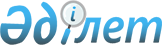 Қарасай аудандық мәслихатының 2017 жылғы 22 желтоқсандағы "Қарасай ауданының 2018-2020 жылдарға арналған бюджеті туралы" № 22-3 шешіміне өзгерістер енгізу туралыАлматы облысы Қарасай аудандық мәслихатының 2018 жылғы 28 сәуірдегі № 28-4 шешімі. Алматы облысы Әділет департаментінде 2018 жылы 11 мамырда № 4696 болып тіркелді
      2008 жылғы 4 желтоқсандағы Қазақстан Республикасының Бюджет кодексінің 106-бабының 4-тармағына, "Қазақстан Республикасындағы жергілікті мемлекеттік басқару және өзін-өзі басқару туралы" 2001 жылғы 23 қаңтардағы Қазақстан Республикасы Заңының 6-бабының 1-тармағының 1) тармақшасына сәйкес, Қарасай аудандық мәслихаты ШЕШІМ ҚАБЫЛДАДЫ:
      1. Қарасай аудандық мәслихатының "Қарасай ауданының 2018-2020 жылдарға арналған бюджеті туралы" 2017 жылғы 22 желтоқсандағы № 22-3 (Нормативтік құқықтық актілерді мемлекеттік тіркеу тізілімінде № 4469 тіркелген, 2018 жылдың 20 қаңтарында Қазақстан Республикасы нормативтік құқықтық актілерінің эталондық бақылау банкінде жарияланған) шешіміне келесі өзгерістер енгізілсін:
      көрсетілген шешімнің 1-тармағы жаңа редакцияда баяндалсын:
      "1. 2018-2020 жылдарға арналған аудандық бюджет тиісінше осы шешімнің 1, 2, 3-қосымшаларына сәйкес, оның ішінде 2018 жылға келесі көлемдерде бекітілсін:
      1) кірістер 15652879 мың теңге, оның ішінде:
      салықтық түсімдер 10529480 мың теңге;
      салықтық емес түсімдер 193200 мың теңге; 
      негізгі капиталды сатудан түсетін түсімдер 257000 мың теңге;
      трансферттер түсімі 4673199 мың теңге, оның ішінде:
      ағымдағы нысаналы трансферттер 2308302 мың теңге;
      нысаналы даму трансферттер 872347 мың теңге;
      2) шығындар 16919057 мың теңге;
      3) таза бюджеттік кредиттеу 891774 мың теңге, оның ішінде:
      бюджеттік кредиттер 916940 мың теңге; 
      бюджеттік кредиттерді өтеу 25166 мың теңге;
      4) қаржы активтерімен операциялар бойынша сальдо 0 теңге;
      5) бюджет тапшылығы (профициті) (-) 2157952 мың теңге;
      6) бюджет тапшылығын қаржыландыру (профицитін пайдалану) 2157952 мың теңге.".
      2. Көрсетілген шешімнің 1-қосымшасы осы шешімнің 1-қосымшасына сәйкес жаңа редакцияда баяндалсын.
      3. Осы шешімнің орындалуын бақылау Қарасай аудандық мәслихатының "Экономика, бюджет, жұмыспен қамту, кәсіпкерлік пен әлеуметтік инфрақұрылымдарды дамыту жөніндегі" тұрақты комиссиясына жүктелсін. 
      4. Осы шешім 2018 жылғы 1 қаңтардан бастап қолданысқа енгізілсін. 2018 жылға арналған аудандық бюджет
					© 2012. Қазақстан Республикасы Әділет министрлігінің «Қазақстан Республикасының Заңнама және құқықтық ақпарат институты» ШЖҚ РМК
				
      Қарасай аудандық мәслихатының сессия төрағасы 

Д. Клышпаева

      Қарасай аудандық мәслихатының хатшысы 

А. Көшкімбаев
Қарасай аудандық мәслихатының 2018 жылғы "28" сәуірдегі "Қарасай аудандық мәслихатының 2017 жылғы 22 желтоқсандағы "Қарасай ауданының 2018-2020 жылдарға арналған бюджеті туралы" № 22-3 шешіміне өзгерістер енгізу туралы" № 28-4 шешіміне 1-қосымша
Қарасай аудандық мәслихатының 2017 жылғы 22 желтоқсандағы "Қарасай ауданының 2018-2020 жылдарға арналған бюджеті туралы" № 22-3 шешіміне 1-қосымша
Санаты
Санаты
Санаты
Атауы
Сомасы 

 (мың теңге)
Сыныбы
Сыныбы
Сыныбы
Сомасы 

 (мың теңге)
Ішкі сыныбы
Ішкі сыныбы
Сомасы 

 (мың теңге)
I. Кiрiстер
15 652 879
1
Салықтық түсiмдер
10 529 480
01
Табыс салығы
3 161 434
2
Жеке табыс салығы
3 161 434
03
Әлеуметтiк салық
841 883
1
Әлеуметтiк салық
841 883
04
Меншiкке салынатын салықтар
1 324 755
1
Мүлiкке салынатын салықтар
1 258 000
3
Жер салығы
60 554
5
Бiрыңғай жер салығы
6 201
05
Тауарларға, жұмыстарға және қызметтерге салынатын iшкi салықтар
4 851 808
2
Акциздер
4 451 408
3
Табиғи және басқа ресурстарды пайдаланғаны үшiн түсетiн түсiмдер
5 000
4
Кәсiпкерлiк және кәсiби қызметтi жүргiзгенi үшiн алынатын алымдар
367 400
5
Ойын бизнесіне салық
28 000
07
Басқа да салықтар
43 000
1
Басқа да салықтар
43 000
08
Заңдық маңызы бар әрекеттерді жасағаны және (немесе) оған уәкілеттігі бар мемлекеттік органдар немесе лауазымды адамдар құжаттар бергені үшін алынатын міндетті төлемдер
306 600
1
Мемлекеттiк баж
306 600
2
Салықтық емес түсiмдер
193 200
01
Мемлекеттік меншіктен түсетін кірістер
7 950
5
Мемлекет меншiгiндегi мүлiктi жалға беруден түсетiн кiрiстер
7 950
04
Мемлекеттік бюджеттен қаржыландырылатын, сондай-ақ Қазақстан Республикасы Ұлттық Банкінің бюджетінен (шығыстар сметасынан) қамтылатын және қаржыландырылатын мемлекеттік мекемелер салатын айыппұлдар, өсімпұлдар, санкциялар, өндіріп алулар
121 200
1
Мұнай секторы ұйымдарынан түсетін түсімдерді қоспағанда, мемлекеттік бюджеттен қаржыландырылатын, сондай-ақ Қазақстан Республикасы Ұлттық Банкінің бюджетінен (шығыстар сметасынан) қамтылатын және қаржыландырылатын мемлекеттік мекемелер салатын айыппұлдар, өсімпұлдар, санкциялар, өндіріп алулар
121 200
06
Басқа да салықтық емес түсiмдер
64 050
1
Басқа да салықтық емес түсiмдер
64 050
3
Негiзгi капиталды сатудан түсетiн түсiмдер
257 000
03
Жердi және материалдық емес активтердi сату
257 000
1
Жердi сату
257 000
4
Трансферттердің түсімдері
4 673 199
01
Төмен тұрған мемлекеттiк басқару органдарынан трансферттер 
1 492 550
3
Аудандық маңызы бар қалалардың, ауылдардың, кенттердің, аулдық округтардың бюджеттерінен трансферттер
1 492 550
02
Мемлекеттiк басқарудың жоғары тұрған органдарынан түсетiн трансферттер
3 180 649
2
Облыстық бюджеттен түсетiн трансферттер
3 180 649
Ағымдағы нысаналы трансферттер
2 308 302
Нысаналы даму трансферттерi
872 347
Функционалдық топ
Функционалдық топ
Функционалдық топ
Функционалдық топ
Функционалдық топ
Сомасы

(мың теңге)
Функционалдық кіші топ
Функционалдық кіші топ
Функционалдық кіші топ
Функционалдық кіші топ
Сомасы

(мың теңге)
Бюджеттік бағдарламалардың әкімшісі
Бюджеттік бағдарламалардың әкімшісі
Бюджеттік бағдарламалардың әкімшісі
Сомасы

(мың теңге)
Бағдарлама
Бағдарлама
Сомасы

(мың теңге)
Атауы
Сомасы

(мың теңге)
 II. Шығындар
16 919 057
01
Жалпы сипаттағы мемлекеттiк қызметтер 
400 897
1
Мемлекеттiк басқарудың жалпы функцияларын орындайтын өкiлдi, атқарушы және басқа органдар
327 938
112
Аудан (облыстық маңызы бар қала) мәслихатының аппараты
18 992
001
Аудан (облыстық маңызы бар қала) мәслихатының қызметiн қамтамасыз ету жөніндегі қызметтер
18 692
003
Мемлекеттiк органның күрделі шығыстары
300
122
Аудан (облыстық маңызы бар қала) әкiмiнiң аппараты
308 946
001
Аудан (облыстық маңызы бар қала) әкiмiнiң қызметiн қамтамасыз ету жөніндегі қызметтер
119 232
003
Мемлекеттiк органның күрделі шығыстары
29 752
113
Жергілікті бюджеттерден берілетін ағымдағы нысаналы трансферттер
159 962
2
Қаржылық қызмет
26 920
452
Ауданның (облыстық маңызы бар қаланың) қаржы бөлiмi
26 920
001
Ауданның (облыстық манызы бар қаланың) бюджетiн орындау және коммуналдық меншiгiн басқару саласындағы мемлекеттiк саясатты iске асыру жөнiндегi қызметтер
16 781
003
Салық салу мақсатында мүлікті бағалауды жүргізу
3 884
010
Жекешелендіру, коммуналдық меншікті басқару, жекешелендіруден кейінгі қызмет және осыған байланысты дауларды реттеу
5 655
018
Мемлекеттiк органның күрделі шығыстары
600
5
Жоспарлау және статистикалық қызмет
46 039
453
Ауданның (облыстық маңызы бар қаланың) экономика және бюджеттiк жоспарлау бөлiмi
46 039
001
Экономикалық саясатты, мемлекеттік жоспарлау жүйесін қалыптастыру және дамыту саласындағы мемлекеттік саясатты іске асыру жөніндегі қызметтер
31 339
004
Мемлекеттiк органның күрделі шығыстары
14 700
02
Қорғаныс
4 330
1
Әскери мұқтаждар
3 424
122
Аудан (облыстық маңызы бар қала) әкiмiнiң аппараты
3 424
005
Жалпыға бiрдей әскери мiндетті атқару шеңберіндегі іс-шаралар
3 424
2
Төтенше жағдайлар жөніндегі жұмыстарды ұйымдастыру
906
122
Аудан (облыстық маңызы бар қала) әкiмiнiң аппараты
906
007
Аудандық (қалалық) ауқымдағы дала өрттерінің, сондай-ақ мемлекеттік өртке қарсы қызмет органдары құрылмаған елді мекендерде өрттердің алдын алу және оларды сөндіру жөніндегі іс-шаралар
906
03
Қоғамдық тәртіп, қауіпсіздік, құқықтық, сот, қылмыстық-атқару қызметі 
9 858
9
Қоғамдық тәртіп және қауіпсіздік саласындағы басқа да қызметтер
9 858
485
Ауданның (облыстық маңызы бар қаланың) жолаушылар көлiгi және автомобиль жолдары бөлiмi
9 858
021
Елдi мекендерде жол қозғалысы қауіпсіздігін қамтамасыз ету
9 858
04
Бiлiм беру
12 337 715
1
Мектепке дейiнгi тәрбие және оқыту
729 902
464
Ауданның (облыстық маңызы бар қаланың) бiлiм бөлімі
729 902
040
Мектепке дейінгі білім беру ұйымдарында мемлекеттік білім беру тапсырысын іске асыруға
729 902
2
Бастауыш, негiзгi орта және жалпы орта бiлiм беру
9 906 404
464
Ауданның (облыстық маңызы бар қаланың) бiлiм бөлiмi
9 516 936
003
Жалпы бiлiм беру 
9 503 904
006
Балаларға қосымша білім беру
13 032
465
Ауданның (облыстық маңызы бар қаланың) дене шынықтыру және спорт бөлiмi
132 459
017
Балалар мен жасөспірімдерге спорт бойынша қосымша білім беру
132 459
467
Ауданның (облыстық маңызы бар қаланың) құрылыс бөлімі
257 009
024
Бастауыш, негізгі орта және жалпы орта білім беру объектілерін салу және реконструкциялау
257 009
4
Техникалық және кәсіптік, орта білімнен кейінгі білім беру
13 062
464
Ауданның (облыстық маңызы бар қаланың) бiлiм бөлiмi
13 062
018
Кәсіптік оқытуды ұйымдастыру
13 062
9
Білім беру саласындағы өзге де қызметтер
1 688 347
464
Ауданның (облыстық маңызы бар қаланың) бiлiм бөлiмi
1 688 347
001
Жергілікті деңгейде білім беру саласындағы мемлекеттік саясатты іске асыру жөніндегі қызметтер
17 633
004
Ауданның (облыстық маңызы бар қаланың) мемлекеттік білім беру мекемелерінде білім беру жүйесін ақпараттандыру
15 200
005
Ауданның (облыстық маңызы бар қаланың) мемлекеттік білім беру мекемелер үшін оқулықтар мен оқу-әдiстемелiк кешендерді сатып алу және жеткізу
544 573
007
Аудандық (қалалық) ауқымдағы мектеп олимпиадаларын және мектептен тыс іс-шараларды өткізу
1 191
012
Мемлекеттiк органның күрделі шығыстары
300
015
Жетім баланы (жетім балаларды) және ата-аналарының қамқорынсыз қалған баланы (балаларды) күтіп ұстауға қамқоршыларға (қорғаншыларға) ай сайынғы ақшалай қаражат төлемі
60 000
022
Жетім баланы (жетім балаларды) және ата-аналарының қамқорынсыз қалған баланы (балаларды) асырап алғаны үшін Қазақстан азаматтарына біржолғы ақша қаражатын төлеуге арналған төлемдер
18 463
067
Ведомстволық бағыныстағы мемлекеттік мекемелер мен ұйымдардың күрделі шығыстары
585 235
113
Жергілікті бюджеттерден берілетін ағымдағы нысаналы трансферттер
445 752
06
Әлеуметтiк көмек және әлеуметтiк қамсыздандыру
756 659
1
Әлеуметтiк қамсыздандыру
88 881
451
Ауданның (облыстық маңызы бар қаланың) жұмыспен қамту және әлеуметтiк бағдарламалар бөлiмi
81 042
005
Мемлекеттiк атаулы әлеуметтiк көмек
81 042
464
Ауданның (облыстық маңызы бар қаланың) бiлiм бөлiмi
7 839
030
Патронат тәрбиешілерге берілген баланы (балаларды) асырап бағу
2 048
031
Жетім балаларды және ата-аналарының қамқорынсыз қалған, отбасылық үлгідегі балалар үйлері мен асыраушы отбасыларындағы балаларды мемлекеттік қолдау
5 791
2
Әлеуметтiк көмек
616 482
451
Ауданның (облыстық маңызы бар қаланың) жұмыспен қамту және әлеуметтiк бағдарламалар бөлiмi
616 482
002
Жұмыспен қамту бағдарламасы
223 216
004
Ауылдық жерлерде тұратын денсаулық сақтау, білім беру, әлеуметтік қамтамасыз ету, мәдениет, спорт және ветеринар мамандарына отын сатып алуға Қазақстан Республикасының заңнамасына сәйкес әлеуметтік көмек көрсету
46 957
006
Тұрғын үйге көмек көрсету
380
007
Жергiлiктi өкiлеттi органдардың шешiмi бойынша мұқтаж азаматтардың жекелеген топтарына әлеуметтiк көмек 
42 539
010
Үйден тәрбиеленіп оқытылатын мүгедек балаларды материалдық қамтамасыз ету
5 827
014
Мұқтаж азаматтарға үйде әлеуметтiк көмек көрсету
67 675
017
Оңалтудың жеке бағдарламасына сәйкес мұқтаж мүгедектердi мiндеттi гигиеналық құралдармен қамтамасыз ету, қозғалуға қиындығы бар бірінші топтағы мүгедектерге жеке көмекшінің және есту бойынша мүгедектерге қолмен көрсететiн тіл маманының қызметтерін ұсыну 
185 502
023
Жұмыспен қамту орталықтарының қызметін қамтамасыз ету
44 386
9
Әлеуметтiк көмек және әлеуметтiк қамтамасыз ету салаларындағы өзге де қызметтер
51 296
451
Ауданның (облыстық маңызы бар қаланың) жұмыспен қамту және әлеуметтiк бағдарламалар бөлiмi
51 296
001
Жергiлiктi деңгейде халық үшін әлеуметтік бағдарламаларды жұмыспен қамтуды қамтамасыз етуді iске асыру саласындағы мемлекеттiк саясатты iске асыру жөнiндегi қызметтер
36 839
011
Жәрдемақыларды және басқа да әлеуметтiк төлемдердi есептеу, төлеу мен жеткiзу бойынша қызметтерге ақы төлеу
3 765
021
Мемлекеттiк органның күрделі шығыстары
7 000
050
Қазақстан Республикасында мүгедектердің құқықтарын қамтамасыз ету және өмір сүру сапасын жақсарту жөніндегі 2012 - 2018 жылдарға арналған іс-шаралар жоспарын іске асыру
3 692
07
Тұрғын үй - коммуналдық шаруашылық
1 813 749
1
Тұрғын үй шаруашылығы
915 878
463
Ауданның (облыстық маңызы бар қаланың) жер қатынастары бөлiмi
378 594
016
Мемлекет мұқтажы үшін жер учаскелерін алу
378 594
467
Ауданның (облыстық маңызы бар қаланың) құрылыс бөлімі
421 996
003
Коммуналдық тұрғын үй қорының тұрғын үйін жобалау және (немесе) салу, реконструкциялау
27 256
004
Инженерлік- коммуникациялық инфрақұрылымды жобалау, дамыту және (немесе) жайластыру
394 740
487
Ауданның (облыстық маңызы бар қаланың) тұрғын үй - коммуналдық шаруашылық және тұрғын үй инспекциясы бөлiмi
115 288
001
Тұрғын үй-коммуналдық шаруашылық және тұрғын үй қоры саласында жергілікті деңгейде мемлекеттік саясатты іске асыру бойынша қызметтер
13 638
003
Мемлекеттiк органның күрделі шығыстары
150
010
Кондаминиум объектілеріне техникалық паспорт дайындау
1 500
032
Ведомстволық бағыныстағы мемлекеттік мекемелер мен ұйымдардың күрделі шығыстары
100 000
2
Коммуналдық шаруашылық
212 523
467
Ауданның (облыстық маңызы бар қаланың) құрылыс бөлімі
14 578
005
Коммуналдық шаруашылығын дамыту
14 578
487
Ауданның (облыстық маңызы бар қаланың) тұрғын үй - коммуналдық шаруашылық және тұрғын үй инспекциясы бөлiмi
197 945
028
Коммуналдық шаруашылықты дамыту
3 346
029
Сумен жабдықтау және су бұру жүйелерін дамыту
194 599
3
Елді-мекендерді көркейту
685 348
487
Ауданның (облыстық маңызы бар қаланың) тұрғын үй - коммуналдық шаруашылық және тұрғын үй инспекциясы бөлiмi
685 348
017
Елдi мекендердiң санитариясын қамтамасыз ету
165 705
025
Елді мекендердегі көшелерді жарықтандыру
93 875
030
Елдi мекендердi абаттандыру және көгалдандыру
425 768
08
Мәдениет, спорт, туризм және ақпараттық кеңiстiк 
458 096
1
Мәдениет саласындағы қызмет
120 153
455
Ауданның (облыстық маңызы бар қаланың) мәдениет және тілдерді дамыту бөлiмi
120 153
003
Мәдени-демалыс жұмысын қолдау
120 153
2
Спорт
25 355
465
Ауданның (облыстық маңызы бар қаланың) дене шынықтыру және спорт бөлiмi
25 355
001
Жергілікті деңгейде дене шынықтыру және спорт саласындағы мемлекеттік саясатты іске асыру жөніндегі қызметтер
7 344
004
Мемлекеттiк органның күрделі шығыстары
150
006
Аудандық (облыстық маңызы бар қалалық) деңгейде спорттық жарыстар өткiзу
3 776
007
Әртүрлі спорт түрлері бойынша аудан (облыстық маңызы бар қала) құрама командаларының мүшелерін дайындау және олардың облыстық спорт жарыстарына қатысуы
14 085
3
Ақпараттық кеңiстiк
82 981
455
Ауданның (облыстық маңызы бар қаланың) мәдениет және тілдерді дамыту бөлiмi
40 638
006
Аудандық (қалалық) кiтапханалардың жұмыс iстеуі 
39 537
007
Мемлекеттік тілді және Қазақстан халықтарының басқа да тілдерін дамыту
1 101
456
Ауданның (облыстық маңызы бар қаланың) ішкі саясат бөлiмi
42 343
002
Мемлекеттік ақпараттық саясат жүргізу жөніндегі қызметтер
42 343
9
Мәдениет спорт, туризм және ақпараттық кеңiстiктi ұйымдастыру жөнiндегi өзге де қызметтер
229 607
455
Ауданның (облыстық маңызы бар қаланың) мәдениет және тілдерді дамыту бөлiмi
211 516
001
Жергiлiктi деңгейде тiлдердi және мәдениеттi дамыту саласындағы мемлекеттiк саясатты iске асыру жөнiндегi қызметтер
8 941
010
Мемлекеттiк органның күрделі шығыстары
250
032
Ведомстволық бағыныстағы мемлекеттік мекемелерінің және ұйымдарының күрделі шығыстары
202 325
456
Ауданның (облыстық маңызы бар қаланың) ішкі саясат бөлiмi
18 091
001
Жергілікті деңгейде ақпарат, мемлекеттілікті нығайту және азаматтардың әлеуметтік сенімділігін қалыптастыру саласында мемлекеттік саясатты іске асыру жөніндегі қызметтер
17 941
006
Мемлекеттік органның күрделі шығыстары
150
10
Ауыл, су, орман, балық шаруашылығы, ерекше қорғалатын табиғи аумақтар, қоршаған ортаны және жануарлар дүниесiн қорғау, жер қатынастары
141 335
1
Ауыл шаруашылығы
100 922
462
Ауданның (облыстық маңызы бар қаланың) ауыл шаруашылығы бөлiмi
19 923
001
Жергілікті деңгейде ауыл шаруашылығы саласындағы мемлекеттік саясатты іске асыру жөніндегі қызметтер
17 073
006
Мемлекеттiк органның күрделі шығыстары
2 850
473
Ауданның (облыстық маңызы бар қаланың) ветеринария бөлiмi
80 999
001
Жергілікті деңгейде ветеринария саласындағы мемлекеттік саясаты іске асыру жөніндегі қызметтер
15 981
003
Мемлекеттiк органның күрделі шығыстары
300
005
Мал көмінділерінің (биотермиялық шұңқырлардың) жұмыс істеуін қамтамасыз ету
2 038
006
Ауру жануарларды санитарлық союды ұйымдастыру
114
007
Қаңғыбас иттер мен мысықтарды аулауды және жоюды ұйымдастыру
12 000
008
Алып қойылатын және жойылатын ауру жануарлардың, жануарлардан алынатын өнімдер мен шикізаттың құнын иелеріне өтеу
763
009
Жануарлардың энзоотиялық аурулары бойынша ветеринариялық іс-шараларды жүргізу
299
010
Ауыл шаруашылығы жануарларын сәйкестендіру жөніндегі іс-шараларды өткізу
6 242
011
Эпизоотияға қарсы іс-шаралар жүргізу
43 262
6
Жер қатынастары 
13 948
463
Ауданның (облыстық маңызы бар қаланың) жер қатынастары бөлiмi
13 948
001
Аудан (облыстық маңызы бар қала) аумағында жер қатынастарын реттеу саласындағы мемлекеттік саясатты іске асыру жөніндегі қызметтер
13 798
007
Мемлекеттік органның күрделі шығыстары
150
9
Ауыл, су, орман, балық шаруашылығы, қоршаған ортаны қорғау және жер қатынастары саласындағы басқа да қызметтер
26 465
453
Ауданның (облыстық маңызы бар қаланың) экономика және бюджеттiк жоспарлау бөлiмi
26 465
099
Мамандардың әлеуметтік көмек көрсетуі жөніндегі шараларды іске асыру
26 465
11
Өнеркәсіп, сәулет, қала құрылысы және құрылыс қызметі
25 305
2
Сәулет, қала құрылысы және құрылыс қызметі
25 305
467
Ауданның (облыстық маңызы бар қаланың) құрылыс бөлімі
14 110
001
Жергілікті деңгейде құрылыс саласындағы мемлекеттік саясатты іске асыру жөніндегі қызметтер
13 960
017
Мемлекеттiк органның күрделі шығыстары
150
468
Ауданның (облыстық маңызы бар қаланың) сәулет және қала құрылысы бөлімі
11 195
001
Жергілікті деңгейде сәулет және қала құрылысы саласындағы мемлекеттік саясатты іске асыру жөніндегі қызметтер
11 045
004
Мемлекеттік органдардың күрделі шығыстары
150
12
Көлік және коммуникация
900 950
1
Автомобиль көлігі
886 828
485
Ауданның (облыстық маңызы бар қаланың) жолаушылар көлiгi және автомобиль жолдары бөлiмi
886 828
023
Автомобиль жолдарының жұмыс істеуін қамтамасыз ету
439 335
045
Аудандық маңызы бар автомобиль жолдарын және елді-мекендердің көшелерін күрделі және орташа жөндеу
447 493
9
Көлік және коммуникациялар саласындағы өзге де қызметтер
14 122
485
Ауданның (облыстық маңызы бар қаланың) жолаушылар көлiгi және автомобиль жолдары бөлiмi
14 122
001
Жергілікті деңгейде жолаушылар көлігі және автомобиль жолдары саласындағы мемлекеттік саясатты іске асыру жөніндегі қызметтер
13 972
003
Мемлекеттiк органның күрделі шығыстары
150
13
Басқалар
60 953
3
Кәсiпкерлiк қызметтi қолдау және бәсекелестікті қорғау
12 907
469
Ауданның (облыстық маңызы бар қаланың) кәсіпкерлік бөлiмi
12 907
001
Жергілікті деңгейде кәсіпкерлік дамыту саласындағы мемлекеттік саясатты іске асыру жөніндегі қызметтер
9 157
003
Кәсiпкерлiк қызметтi қолдау 
3 600
004
Мемлекеттiк органның күрделі шығыстары
150
9
Басқалар
48 046
452
Ауданның (облыстық маңызы бар қаланың) қаржы бөлiмi
48 046
012
Ауданның (облыстық маңызы бар қаланың) жергілікті атқарушы органының резерві 
48 046
14
Борышқа қызмет көрсету
492
1
Борышқа қызмет көрсету
492
452
Ауданның (облыстық маңызы бар қаланың) қаржы бөлімі
492
013
Жергілікті атқарушы органдардың облыстық бюджеттен қарыздар бойынша сыйақылар мен өзге де төлемдерді төлеу бойынша борышына қызмет көрсету
492
15
Трансферттер
8 718
1
Трансферттер
8 718
452
Ауданның (облыстық маңызы бар қаланың) қаржы бөлімі
8 718
006
Нысаналы пайдаланылмаған (толық пайдаланылмаған) трансферттерді қайтару
8 716
054
Қазақстан Республикасының Ұлттық қорынан берілетін нысаналы трасферт есебінен республикалық бюджеттен бөлінген пайдаланылмаған (түгел пайдаланылмаған) нысаналы трансферттердің сомасын қайтару
2
16
Қарыздарды өтеу
125 166
1
Қарыздарды өтеу
125 166
452
Ауданның (облыстық маңызы бар қаланың) қаржы бөлімі
125 166
008
Жергілікті атқарушы органның жоғары тұрған бюджет алдындағы борышын өтеу
125 166
III.
Таза бюджеттік кредиттеу
891 774
Бюджеттік кредиттер
916 940
07
Тұрғын үй - коммуналдық шаруашылық
743 780
1
Тұрғын үй шаруашылығы
743 780
487
Ауданның (облыстық маңызы бар қаланың) тұрғын үй - коммуналдық шаруашылығы және тұрғын үй инспекциясы бөлiмi
743 780
053
Жылу, сумен жабдықтау және су бұру жүйелерін реконструкция және құрылыс үшін кредит беру
743 780
10
Ауыл, су, орман, балық шаруашылығы, ерекше қорғалатын табиғи аумақтар, қоршаған ортаны және жануарлар дүниесiн қорғау, жер қатынастары
173 160
1
Ауыл шаруашылығы
173 160
453
Ауданның (облыстық маңызы бар қаланың) экономика және бюджеттiк жоспарлау бөлiмi
173 160
006
 Мамандарды әлеуметтік қолдау шараларын іске асыру үшін бюджеттік кредиттер
173 160
Санаты
Санаты
Санаты
Санаты
Санаты
Сомасы

 (мың теңге)
Сыныбы
Сыныбы
Сыныбы
Атауы
Сомасы

 (мың теңге)
Ішкі сыныбы
Ішкі сыныбы
Ішкі сыныбы
Сомасы

 (мың теңге)
5
Бюджеттік кредиттерді өтеу
25 166
01
Бюджеттік кредиттерді өтеу
25 166
1
Мемлекеттік бюджеттен берілген бюджеттік кредиттерді өтеу
25 166
13
Жеке тұлғаларға жергілікті бюджеттен берілген бюджеттік кредиттерді өтеу
25 166
Санаты
Санаты
Санаты
Санаты
Сомасы

 (мың тенге)
Сыныбы
Сыныбы
Атауы
Сомасы

 (мың тенге)
Ішкі сыныбы
Ішкі сыныбы
Сомасы

 (мың тенге)
IV.
Қаржы активтерімен жасалатын

операциялар бойынша сальдо
0
Санаты
Санаты
Санаты
Санаты
Санаты
Сомасы

(мың теңге)
Сыныбы
Сыныбы
Сыныбы
Атауы
Сомасы

(мың теңге)
Ішкі сыныбы
Ішкі сыныбы
Ішкі сыныбы
Сомасы

(мың теңге)
V.
Бюджет тапшылығы (профициті)
-2 157 952
VI.
Бюджет тапшылығын қаржыландыру (профицитін пайдалану)
2 157 952
7
Қарыздар түсімі
916 940
01
Мемлекеттік ішкі қарыздар
916 940
2
Қарыз алу келісім-шарттары
916 940
03
Ауданның (облыстық маңызы бар қаланың) жергілікті атқарушы органы алатын қарыздары
916 940
8
Бюджет қаражаттарының пайдаланылатын қалдықтары
1 366 178
01
Бюджет қаражаты қалдықтары
1 366 178
1
Бюджет қаражатының бос қалдықтары
1 366 178
01
Бюджет қаражатының бос қалдықтары
1 366 178
Санаты
Санаты
Санаты
Санаты
Санаты
Сомасы

 (мың теңге)
Сыныбы
Сыныбы
Сыныбы
Атауы
Сомасы

 (мың теңге)
Ішкі сыныбы
Ішкі сыныбы
Ішкі сыныбы
Сомасы

 (мың теңге)
16
Қарыздарды өтеу
125 166
1
Қарыздарды өтеу
125 166
452
Ауданның (облыстық маңызы бар қаланың) қаржы бөлімі
125 166
008
Жергілікті атқарушы органның жоғары тұрған бюджет алдындағы борышын өтеу
125 166